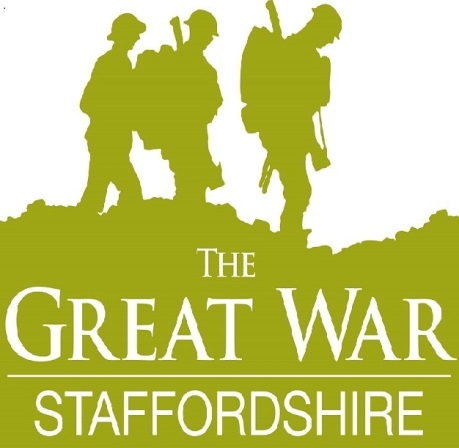 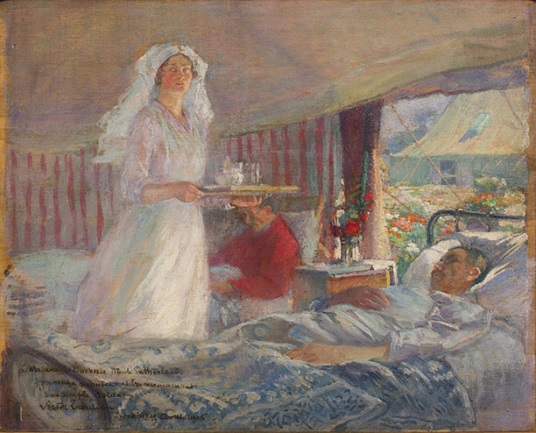 Staffordshire in the Great War : The Impact of WarSaturday 3rd October 2015County Buildings, Martin Street, Stafford ST16 2LHProgramme10 	Welcome – Janene Cox, Commissioner for Tourism and the Cultural County, Staffordshire County Council10.15 	Identifying medal ribbons – James Whittaker, Staffordshire Regiment Museum10.40	Horses (cavalry, remounts and requisitioning) – Sarah Elsom, Staffordshire Yeomanry Museum11.10	Grants for War Memorials - Anna Wilson, Civic Voice (in partnership with the War Memorials Trust)12.45 – 2	Lunch (not included) – Opportunity to view current projects at the     ‘marketplace’ stalls 2.00 	Ingestre and Tixall in the Great War/Field Hospital – Successful HLF award – Anne Andrews2.25	Funding for First World War commemorative projects – Elise Turner, Heritage Lottery Fund3.00	Guided tour to view the Hospital in the Oatfield exhibition at Shire Hall Gallery and Stafford Library4.00	End